Экологическая акция «Посади своё дерево»14 мая 2021 года — Всероссийский день посадки леса.К этому мероприятию 20 мая мы приурочили высадкудеревьев и цветов на участке детского сада.Участники акции: воспитатель группы, дети и родители (законные представители).ЦЕЛЬ акции: Формирование экологической культуры через участиедетей и родителей в совместной деятельности по озеленению территории детского сада.ЗАДАЧИ:1. Воспитывать у детей осознанно – правильное отношение к природе.2. Расширять знания о растениях, формировать бережноеотношение к ним.3. Дать представление о посадке деревьев и цветов.4. Формировать трудовые навыки.Акция проходила под девизом: «Будет зелёной наша планета (т.е. детский сад)»В акции приняли участие семьи: Ростиловых, Павловых , Каюмовых, Ильиных,Результаты акции: Высадили 5 кленов на территории Экологической тропы, 1 дуб, выращенный семьей Павловых из желудя в домашних условиях,  а также по периметру прогулочного участка группы высадили рассаду календулы и бархатцев, которую вырастили сами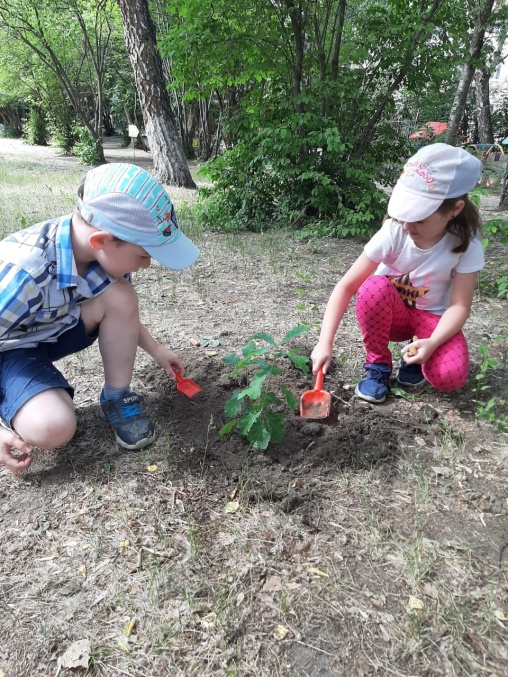 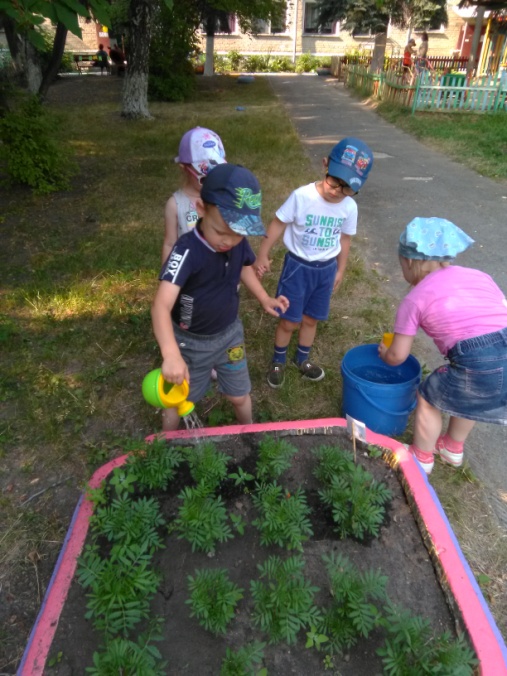 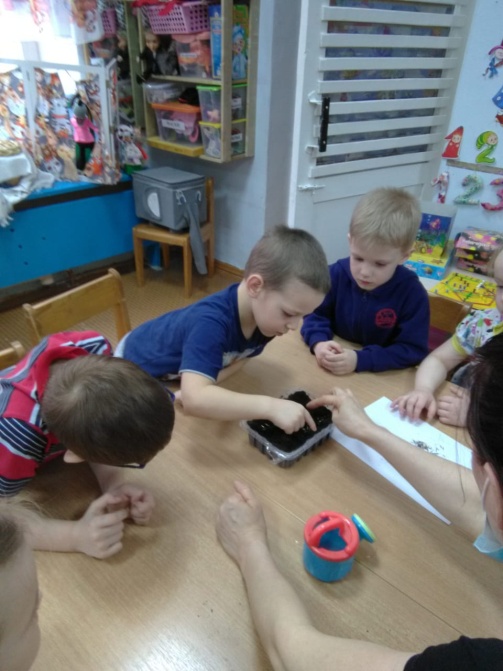 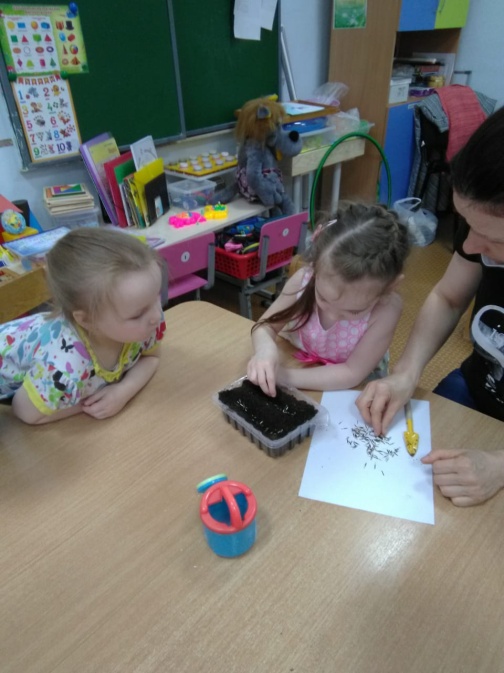 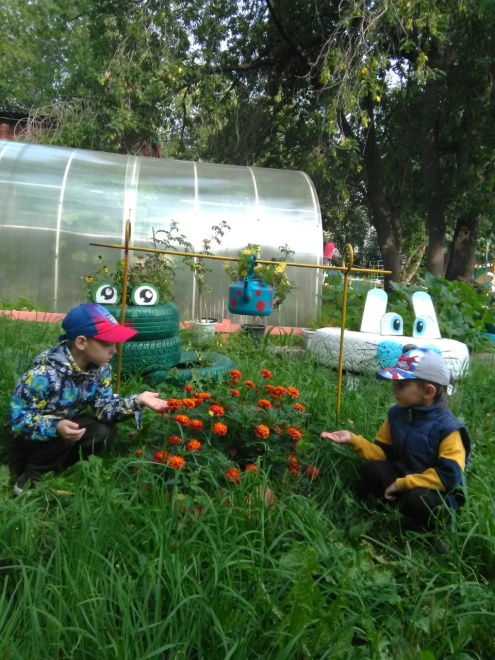 